АНАЛИЗДЕЯТЕЛЬНОСТИ ФИЛИАЛА №1 «МЕТЕЛИЦА» МУНИЦИПАЛЬНОГО БЮДЖЕТНОГО ДОШКОЛЬНОГО ОБРАЗОВАТЕЛЬНОГО УЧРЕЖДЕНИЯ  ДЕТСКОГО САДА № 71 «СЕВЕРНОЕ СИЯНИЕ г. ПЕНЗЫЗА 2019 - 2020 УЧЕБНЫЙ ГОД.Общие сведения о ДОУАдрес учреждения: г. Пенза, ул. Депутатская, 8а Телефон: 57 – 93 – 41.  Электронная почта: f1ds71@yandex.ru Адрес сайта в интернете :ds80.edu-penza.ruВ настоящее время функционируют 6 разновозрастных группВ ДОУ оборудованы следующие помещения: музыкальный зал;логопедический кабинет;медицинский кабинет;педагогический кабинет;На участках детского сада оборудованы  игровые площадки для всех возрастных групп; спортивная площадка; разбиты цветник и огород.Всего в детском саду воспитываются  169 детейФактическая посещаемость  -  60%.Пропуски по болезни на одного ребенка – 8%. Прочие –  40 %.Информация о кадрахСтатистика педагогических кадровОбразование
СтажАттестацияАнализ работы по охране трудаАнализ заболеваемостиПосещаемость и заболеваемость детей ДОУВывод: в этом году не наблюдается рост числа пропусков по болезни.Предложение: применять систему закаливающих мероприятий исходя из возрастных, индивидуальных особенностей детей и условий группы в целом. Проводить работу с родителями воспитанников по профилактике и снижению заболеваемости детей: консультации, разъяснения, мастер – классы по организации закаливающих процедур.Анализ количества детей, имеющих отклонения в здоровье.Классификация болезней:Вывод: Необходимо осуществлять индивидуальный и дифференцированный подход в работе с детьми, учитывать данные о состоянии здоровья детей при организации образовательного процесса в ДОУ в целом, в процессе физкультурных занятий: дифференцированная нагрузка; подбор упражнений, количество и амплитуда выполнения упражнений; в режимных моментах. Следует поддерживать тесное взаимодействие с поликлиникой, с родителями воспитанников по проблеме сохранения и укрепления здоровья детей.Мониторинг физического развития детейРаспределение детей по группам здоровьяПоказатели по группам здоровьяВывод: Преобладает количество детей с первой группой здоровья (52%), данный показатель выше в сравнении с прошлыми годами. Дети уже поступают в детский сад со второй, третьей группой здоровья. Дети со 2  группой здоровья составляют 45%. Перспектива: Необходимо продолжать целенаправленную работу по сохранению и укреплению здоровья детей. Осуществлять индивидуальный дифференцированный подход к каждому ребенкуАнализ адаптации.   В 1 младшую группу дети поступали в течение учебного года, но основная масса поступила в начале учебного года.Количество  детей-23. В начале года поступили 20 детей.Выводы: прогноз адаптации практически подтвердился. Адаптация проходила в основном в легкой и средней форме. Проводилась индивидуальная работа с детьми: гибкий режим, постепенное привыкание к режиму детского сада, приему пищи, проведению гигиенических процедур. С родителями проводились индивидуальные беседы, консультации, предоставлялась наглядная информация по данным вопросам. В результате успешной адаптации дети спокойно относятся к указаниям воспитателя, активно их выполняют. Навыки самообслуживания соответствуют возрастным нормам.  В настоящее время дети посещают детский сад в общем режиме.Перспектива: Продолжать работу по созданию условий, способствующих лёгкому процессу адаптации детей к условиям детского сада.Анализ оздоровительных мероприятийОрганизация педагогической деятельностиПрограммно-методическое обеспечение 
воспитательно-образовательного процессаОсновная общеобразовательная программа МБДОУ детского сада № . Пензы разработана в соответствии с Конституцией Российской Федерации, Законом Российской Федерации «Об образовании», Типовым положением о дошкольном образовательном учреждении (утверждено Постановлением Правительства Российской Федерации от 27 октября 2011 года № 2562), приказом Министерства образования и науки Российской Федерации от 23 ноября 2009 года № 655 «Об утверждении и введении в действие Федеральных государственных требований к структуре основной общеобразовательной программы дошкольного образования»;  «Санитарно эпидемиологические требования к устройству, содержанию и организации режима работы в дошкольных организациях  2.4.1.3049-13».  При реализации программы  используется  научно-методического обеспечение в виде примерной основной общеобразовательной программы дошкольного образования «От рождения до школы» под ред. Н.Е.Вераксы.Программа помогает наиболее полному личностному развитию воспитанников, повышает их информативный уровень и способствует применению полученных знаний, умений и навыков в их практической деятельности, дает возможность педагогам реализовать свой творческий потенциал. Итоги педагогического обследования показывают, что все дети успешно справляются с программой.Планируемые  результаты освоения детьми Основной общеобразовательной программы дошкольного образования в филиале №1Мониторинг образовательного процесса(освоение образовательных областей программы)Вывод:     Планируемые результаты освоения детьми Основной общеобразовательной программы дошкольного образования подразделяются  на итоговые и промежуточные. Итоговые результаты  подготовительной группы  показывают, что у 64% детей высокий уровень освоения программы.Промежуточные результаты освоения Программы раскрывают динамику формирования необходимых навыков и умений по образовательным областям в каждый возрастной период.На основании полученных данных по итогам педагогического обследования детей, в среднем по учреждению, их знания по программе находятся на среднем уровне.Обратить внимание воспитателей групп на речевое направление. По итогам обследования в группах большое количество детей с нарушением речи, им необходимы занятия с логопедом. Воспитателям необходимо продумать формы и способы устранения недостатков в развитие речи детей, эффективность использования педагогических технологий.Пополнить развивающую среду дидактическими играми на развитие познавательных процессов и развитие речи.Взаимодействие  с  родителями  воспитанниковМониторинг достижения детьми планируемых результатов освоения программы за 2019– 2020 учебный год.Обследовано – 144 человекаМониторинг динамики развития детей по направлениям развития.Диаграмма динамики развития детей.Выводы: по результатам мониторинга видно, что преобладает высокий и средний уровень развития. Дети имеют объем фактических знаний по всем направлениям развития, способны к установлению некоторых связей и зависимостей, но не всегда могут их объяснить. Умеют анализировать, выделять главное,  используя подсказку воспитателя. 3% детей на конец года имеют низкий уровень развития. Особенно тревогу вызывает речевое развитие детей. Дети не могут произносить многие звуки, нарушена слоговая структура слов, дети не могут составлять рассказы.Рекомендации: воспитателям обратить внимание на речевое развитие детей, привлечь родителей к решению этих проблем. Создать необходимые условия для повышения уровня развития детей в ДОУ и семье.Выводы и перспективы:    На протяжении всего учебного года прослеживается динамика роста показателей. Путем изучения педагогами личности каждого ребенка, общения с детьми на уровне сотрудничества, уважения достоинств ребенка, педагоги создавали условия для поисковой деятельности детей посредством  предметно – развивающей среды. Однако есть проблемы в организации непосредственно – образовательной деятельности,  совместной деятельности, в плане ненавязчивого игрового обучения. Не всегда предоставляется выбор детям для возможности реализации индивидуальных интересов.    Следовательно: необходимо обогащать детей впечатлениями, которые могут быть использованы в любой деятельности, обсуждениями событий из жизни детей, способствовать образованию свободной игры, включаться в нее как партнер; необходимо побуждать детей задавать вопросы, рассуждать, высказываться. Способствовать развитию любознательности в процессе познавательного общения; необходимо учить детей налаживать отношения со сверстниками в соответствии с правилами и нормами, формировать умение разрешать возникающие конфликты путем переговоров, искать конструктивные выходы из затруднительных ситуаций; обеспечивать условия для развития детского экспериментирования, путем создания среды и внедрения его в другие виды деятельности; создавать условия для выбора детской деятельности, создавать условия для самостоятельного музыцирования, организации театрализованных представлений, изобразительной деятельности.Перспектива:   повысить контроль за планированием воспитательно-образовательной  работы; вести консультативную работу по внедрению ФГОС ДО.Анализ нервно-психического развития детей 2-3 лет   Анализ нервно-психического развития проведен в  ясельной группе  в периоды в соответствии с годовым  календарным  графиком.   При проведении анализа использованы следующие методики:-обследование нервно-психического развития детей от 2 до 3лет (авторы-разработчики   Н.М. Аксарина, К.Л. Печера, Г.В. Пантюхина).  С помощью    данных    методик    определяется    уровень    развития    по    пяти    основным показателям:речь, общение, навыки самообслуживания, моторика,умения.  Для эффективности работы учитывались индивидуальные особенности каждого  ребенка.1 группа развития  - дети с нормальным развитием (все линии соответствуют календарному возрасту ребенка)2 группа развития — дети с нетипичным, негармоничным развитием (часть линий выше нормы, часть ниже на 1 эпикризный срок).3 группа развития  –дети с нетипичным, нижнегармоничным  развитием (часть линий ниже нормы на 1 эпикризный срок, часть-на 2 эпикризных срока.    Дети до 3-х лет, посещающие детский сад, в течение года обследовались согласно графику обследования НПР. На каждого ребенка заполнялась карта нервно-психического развития. Результаты работы можно представить в виде таблицы.Сводная таблица обследования НПР детей. Обследовано 20 детей.График изменения НПР детей по группам развития. В результате обследования детей распределили по двум группам развития. Всего три  ребенка в 3 группе. Это связано с национальной принадлежностью ребенка и плохой посещаемостью по семейным обстоятельствам.Итог: У детей значительно увеличился словарный запас. Часть детей затрудняются в употреблении сложных придаточных предложений в речи, не умеют выделять признаки и свойства предметов и на этой основе устанавливать соотношения сходства и различий. Дети овладели элементарными навыками самообслуживания, навыки  владения своим телом соответствуют нормам физического развития 2-3 года жизни. Наблюдается отставание  в развитии сенсорных способностей, не умеют выделять признаки и свойства предметов и на этой основе устанавливать соотношения сходства и различия; слабо развиты навыки самообслуживания, не умеют одеваться самостоятельно без помощи взрослого, особое затруднение испытывают при застёгивания и расстегивания пуговиц. Необходимо формировать навыки самообслуживания, развивать мелкую моторику, координацию движения пальцев рук.Выявленная неравномерность в сроках созревания отдельных функций у детей позволяет определить их индивидуальные  особенности и наметить оптимальные условия для нормального психического и физического развития каждого ребенка.Перспектива: Продолжать вести целенаправленную работу по развитию речи, сенсорных способностей. Осуществлять работу с детьми дифференцированно, учитывать результаты развития детей, своевременно корректировать воспитательное воздействие. Проводить регулярную работу с родителями: консультации, рекомендации.АНАЛИЗ СОСТОЯНИЯ И ЭФФЕКТИВНОСТИ ДЕЯТЕЛЬНОСТИ ОБРАЗОВАТЕЛЬНОГО УЧРЕЖДЕНИЯ В РАМКАХ ФЕДЕРАЛЬНОГО ГОСУДАРСТВЕННОГО ОБРАЗОВАТЕЛЬНОГО СТАНДАРТАДОШКОЛЬНОГО  ОБРАЗОВАНИЯШкала оценки: 0 баллов – информация отсутствует, 1 балл –  информация находится в стадии разработки, 2 балла – информация  имеется в полном объеме.Анализ работы с родителямиВзаимодействие с родителями, чьи дети посещают ДОУВзаимодействие с родителями, чьи дети не посещают ДОУРабота общественного инспектора по охране прав ребенкаРезультаты итоговой аттестации выпускников детского сада (за три последних года)Вывод: Одним из показателей качества воспитательно-образовательного процесса является готовность детей к обучению в школе. Стабильность успеваемости выпускников ДОУ говорит о том, что в детском саду работа по преемственности ведется систематически и планомерно, благодаря творческому взаимодействию воспитателей, логопеда и учителя.Выпускники ДОУ поступают в школу № 71, а также частично в школы № 6,  лицей №3, г. Пензы и достаточно хорошо адаптируются в новых условиях. Педагогический коллектив поддерживает связь с учителями школ, в которые поступают наши выпускники. Результаты обследования первоклассников (выпускников нашего детского сада) учителем школы и воспитателем детского сада свидетельствуют о достаточно высоком уровне развития самостоятельности, эмоциональности, самодисциплине, способности к познавательной деятельности, учебной активности, коммуникативных навыков.Преемственность ДОУ с начальной школойВыполнение плана по преемственностиЭффективность управления ДОУВ 2019-2020 учебном году  коллектив  работал  над  реализацией  следующих  задач:1. Повышать качество математического образования на разных этапах развития дошкольников на основе использования региональной парциальной образовательной программы  «Непрерывная образовательная деятельность по формированию элементарных математических представлений» и современных форм логико-математического развития и обучения детей.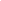 2. Формировать эмоциональный интеллект  детей и создавать условия для его развития как основы  положительной адаптации и социализации ребенка в человеческом обществе.3. Развивать речевое творчество дошкольников в процессе интеграции разных видов деятельности и восприятия произведений искусства, стимулирующих использование детьми разнообразных выразительных языковых средств, передающих впечатления ребенка от художественной информации.Реализация годовых задач.Примечание (оценка дается в баллах):1 балл – полностью не выполнено; 1,5 балла – менее чем частично выполнено, 2 балла – частично выполнено, 2,5 балла – более чем частично выполнено, 3 балла – полностью выполнено.Вывод: годовые  задачи  выполнены более чем частично.Перспектива:Продолжать реализовывать запланированные мероприятия.  АНАЛИЗ МЕТОДИЧЕСКОЙ РАБОТЫПедагогические советы. Проведены в соответствии с планом. Решения педсоветов выполнялись в срок. Педагоги принимали активное участие в работе педагогических советов: представляли творческие отчеты, обсуждали актуальные вопросы в соответствие тематике, проводили брифинги, блиц – опросы.Семинар-практикум. Проведены все занятия  по организации воспитательно-образовательного процесса согласно ФГОС ДО. Теоретические знания  педагогов подкреплялись в процессе практических занятий, экспресс-опросов, проблемных ситуаций. Педагоги оформляли результаты анкетирования родителей по проблеме, готовили рекомендации, разрабатывали конспекты, проекты. Работа осуществлялась в тесном взаимодействии с родителями воспитанников. Консультации. Проведены все  запланированные консультации по разным проблемам образовательного процесса в режиме развития ДОУ и функционирования. Педагоги повысили свой  теоретический потенциал. Учитывались  интересы и опыт педагогов при распределении тематики консультаций в планировании.Открытые просмотры. Оказана квалифицированная помощь в проведении открытых мероприятий. По итогам открытых просмотров  были организованы обсуждения. Педагоги повысили свое профессиональное мастерство по предложенным темам.Вывод: По итогам всех мероприятий оформлены информационные материалы, пополнен банк педагогического опыта. Методическая работа в ДОУ проводилась удовлетворительно.Перспективы:Продолжать использовать разные формы методической работы.Оказывать помощь педагогам в разработке творческих тематических планов по самообразованию.3.   Разработать план мероприятий на следующий учебный год.Выставки. КонкурсыВ ДОУ были запланированы и проведены:Смотр-конкурс на лучший математический  уголок Смотр-конкурс на лучший речевой  уголокСмотр-конкурс «Моя мама – кулинар!»Были проведены тематические выставки в ДОУ педагогическим коллективом совместно с родителямиМини-музей к 75-летию Великой победы.ВыставкиКонкурсыПерспективы: Продолжать организацию конкурсов и выставок для всех участников педагогического процесса.Самообразование   педагогических   работниковАНАЛИЗ ОРГАНИЗАЦИИ КОНТРОЛЯВ 2019–2020 учебном году осуществлялись разные виды контроля:фронтальный; тематический; оперативный; предупредительный. Использовались разные методы, формы контроля: наблюдения, беседы, анализ детских работ, самоанализ…1.Фронтальный контрольБыл запланирован  и проведен  контроль в подготовительной группе (сентябрь, апрель)  и в первой младшей (апрель) группах. Фронтальный контроль в подготовительной группе и 1 младшей группе в апреле месяце не проведен в связи с режимом самоизоляции в условиях повышенной готовности к пандемии.  Итоги контроля в подготовительной группе. Воспитатели осуществляют работу с детьми, согласно реализуемой Основной общеобразовательной программе дошкольного образования МБДОУ №71  , строят работу согласованно. Знают возрастные особенности детей, владеют методиками. Осуществляют индивидуальный, дифференцированный подход к детям. Организуют разнообразные виды деятельности детей. В конце года у детей наблюдается положительная динамика в усвоение программного материала. Необходимо в перспективе с воспитателями провести консультации по организации и руководству детской деятельностью, согласно ФГОС ДО.Перспектива: В новом учебном году проводить фронтальный контроль в подготовительной и 1–ой младшей группе.2. Тематический контроль  Тематический контроль проводился по годовым задачам.- «Организация непрерывной образовательной деятельности по ФЭМП дошкольников» - «Развитие речевого творчества дошкольников» - «Организация работы  по развитию эмоциональной сферы дошкольников»    Результаты проверки непрерывной образовательной деятельности по ФЭМП дошкольников показали, что  во всех группах созданы необходимые условия для формирования элементарных математических представлений у детей. При организации образовательного процесса в ДОУ осуществляется индивидуальный и дифференцированный подход к детям, учитываются данные о состоянии их здоровья. На информационных стендах для родителей оформлены рубрики, освещающие вопросы ФЭМП, предлагаются комплексы заданий для развития логического мышления, пальчиковые игры, советы по оказанию элементарной медицинской помощи. С помощью родителей обновляются математические уголки в группах.В результате планомерной работы по ФЭМП у детей,  наблюдается рост знаний дошкольников.        Рекомендации: продолжать работу в данном направлении:- обогащение развивающей предметно- пространственной среды по фЭМП;-активное использование современных технологий;-повышение профессионального уровня педагогов по вопросам ФЭМП у детей;  Результаты проверки работы педагогов по речевому развитию  показали, что педагоги успешно осуществляют работу в этом  направлении: педагоги знают программный материал, требования к оформлению, оснащению речевых  уголков. Организация совместной деятельности на высоком уровне: воспитатели методически - грамотно осуществляют руководство детской  деятельностью, предоставляют детям возможность проявить инициативу, самостоятельность, творческую активность. Планируется и ведется индивидуальная работа с детьми по данному направлению. Работа осуществлялась в тесном взаимодействии с родителями воспитанников.Рекомендации: продолжать пополнять РППС по данному направлению .Результаты проверки работы педагогов по организации работы  по развитию эмоциональной сферы дошкольников показали, что педагоги успешно осуществляют работу в этом  направлении: педагоги на достаточном уровне владеют знаниями  о ФГОС ДО,  проявляют компетентность в вопросах организации работы  по развитию эмоциональной сферы дошкольников,  как во время образовательного процесса, так и течение всего времени пребывания детей в ДОУ. При организации сотрудничества с родителями для достижения положительных результатов педагоги используют разнообразный «наглядный материал»: фотогазеты, консультации и т.д.. Для сотрудничества детей, родителей и педагогов созданы оптимальные условия. Содержание, организация и методика сотрудничества включили в себя: единство детского сада и семьи по воспитанию детей, взаимопомощь в совместной работе по воспитанию детей. Рекомендации: Совершенствовать формы работы,  повышать профессиональную компетентность педагогов ДОУ в области организации работы  по развитию эмоциональной сферы дошкольников3 Оперативный контроль.   Данный вид контроля осуществлялся ежемесячно и охватывал все разделы образовательной работы   в ДОУ. В результате проведенного данного вида контроля можно сделать выводы, что педагогический коллектив серьёзно относится к своим обязанностям, своевременно готовится к рабочему дню, занятиям с детьми, проведению режимных моментов, эмоциональном благополучии и своевременном всестороннем развитии каждого ребенка. В группах педагоги создают атмосферу гуманного и доброжелательного отношения ко всем воспитанникам, что позволяет растить их общительными, добрыми, любознательными, инициативными, стремящимися к самостоятельности и творчествуБольшое внимание уделяется развитию культурно-гигиенических навыков, приобщению к ЗОЖ. Недостаточно уделяется внимание развитию двигательных качеств детей, индивидуальной работе по развитию музыкально – ритмических движений. Не все педагоги при организации воспитательно-образовательного процесса максимально используют разнообразные виды детской деятельности, стремятся к творческой (креативной) организации образовательного  процесса.Рекомендации:-обратить внимание педагогов на вариативность организации образовательного процесса в свете использования современных образовательных технологий;-повысить контроль за умственной и физической нагрузкой детей в содержании образования с целью исключения давления предметного обучения.4. Предупредительный контроль.          Проводится во всех группах с целью своевременного выполнения инструктивно-методического письма по соблюдению гигиенических требований. В результате данного вида контроля было выявлено, что педагоги ответственно выполняют свои обязанности в соответствии с требованиями инструктивно-методического письма и СанПина.          Вывод: контроль за выполнением принятых решений, рекомендаций, осуществляется своевременно. Регулярно эти вопросы рассматривались на педагогических планерках, педагогических советах.          Перспектива:Постоянно осуществлять контроль за выполнением решений педсоветов, предложений и рекомендаций.Планировать тематику контроля по годовым задачам. Оперативный контроль осуществлять согласно циклограмме. Анализ административной и финансово-хозяйственной деятельностиАнализ питанияРабота  ДОУ  по социальной  поддержке  работниковСОТРУДНИЧЕСТО ФИЛИАЛА №1 МБДОУ №71 С ДРУГИМИ ОРГАНИЗАЦИЯМИВыводАнализ показывает стабильность и позитивную динамику по всем направлениям деятельности ДОУ. Положительное влияние на этот процесс оказывают тесное взаимодействие и сотрудничество всех членов коллектива, использование приемов развивающего обучения, дифференцированного подхода к детям.Однако, анализ образовательного процесса и других аспектов работы ДОУ позволил выявить  ряд  факторов объективного и субъективного характера, на которые следует обратить внимание педагогического коллектива  в 2019 - 2020 учебном году.В настоящее время в соответствии с   ФГОС  дошкольного образования для нашего коллектива приобретает особую значимость проблема социально-коммуникативного развития детей.На основе анализа педагогической диагностики детей, контроля особое внимание необходимо уделить речевому направлению развития детей, т.к. много детей с  речевыми проблемами. Реализация этой задачи требует повышения профессиональной компетентности педагогов как при организации непрерывно-образовательной деятельности, так и при организации игровой деятельности.Необходима поддержка родителей в воспитании детей, охране и укреплении их здоровья, вовлечение родителей в образовательную деятельность (ФГОС ДО:  п.3.2.1)Исходя из условий и потребностей ДОУ, считаем главной целью своей деятельности наиболее полное раскрытие творческого потенциала,  способностей воспитанников и воспитателей в их взаимосвязи, создание доброжелательной, творческой атмосферы, где учитывались бы интересы и желания ребенка, создавались условия для проявления самостоятельности, инициативы, творчества.Кол-во группСписочный составФактич. посещениеПричины недостаточной посещаемостиВыводыПерспектива 
в работе6169 1241. по болезни2. по семейным обстоятельствам3. прочиеД/сад укомплектован полностью, в соответствии с нормами СанПиНаНа 2020-2021 учебный  год укомплектованогрупп:1-1 младшая группа 1- 2 младшая группа2- средние1-старшая1- подготовительнаяДолжностьКол-воОбразованиеОбразованиеОбразованиеОбразованиеСтажСтажСтажСтажСтажКвалификационнаякатегорияКвалификационнаякатегорияКвалификационнаякатегорияКвалификационнаякатегорияДолжностьКол-вовысш.Неполн. Высш.Сред. Спец.Неполн. 
сред. Спец.До 15 лет15-2020-2525-30более 30высшаяI категорияпрофпригодностьне аттестованыЗаведующаяЗам. Заведующей111Учитель-логопед1111Музыкальный руководитель22111Инструктор ФИЗОВоспитатели12843221548Всего161144421569ВыводыПерспективаПедагогический  коллектив детского сада составляют  15 педагогов, образовательный  уровень  педагогов  высокий – 73 %  имеют  высшее  образование, 27 % - среднее специальное. Стаж  работы у 13 % —25-30 лет,  у 20 % - до 15 лет, у 26%- 15-20лет.В коллективе педагогов  —40 % имеют высшую квалификационную  категорию, 60 % имеют  1-ую квалификационную категорию,   не аттестованных педагогов  нет.     В течение года  для роста  профессионального мастерства  члены   коллектива  посещали   семинары  и  консультации  НМЦ г. Пензы, областные консультации ГАОУ ДПО «Институт регионального развития Пензенской области», участвовали в конференциях и педагогических салонах» при ГАОУ ДПО «Институт регионального развития Пензенской области» , 3 педагога прошли переподготовку в ЦДПО «Экстерн» 07.02.20г.В 2020– 2021 учебном году  запланировано прохождение курсов повышения квалификации  - 6 педагогов (сентябрь -май) РезультатДеятельность ДОУ по охране труда была  направлена  на обеспечение  безопасности жизнедеятельности детей  и сотрудников. Осуществлялся  контроль за проведением мероприятий по охране труда, соблюдением СанПиНа  2.4.1.3049-13 всеми сотрудниками ДОУ:-было принято Положение об организации  работы по охране труда и обеспечению безопасности образовательного  процесса;- проходит  ежемесячный День охраны труда;-систематически проводились инструктажи с сотрудниками;-плановые медицинские осмотры и прививки детям  и  сотрудникам;-неукоснительно соблюдался  режим дня и двигательный режим;-проводились беседы  и  консультации  о здоровом  образе  жизни, безопасности;- зам.зав. Е.Н.Кривошеина, завхоз Рассказова М.Н. прошли курсы по охране труда; а также обучение  по ГОЧС в учебно-методическом центре Пензенской области;- произведена, согласно предписанию, покраска водоэмульсионной краской групповых комнат и  лестничных маршей;- произведена заправка огнетушителей.Вывод:Все предписания служб ВДПО, пожарной части №4, ГО  выполнялись в срок.Травматизма не было.Перспектива:Обеспечение  социальных гарантий работникам№ п/пПоказатели2017-2018 уч.год2018-2019 уч.год2019-2020 уч.год1.Среднесписочный состав1661691692.Число пропусков детей по болезни2424226613283. Число пропусков на одного ребенка14,613.484. Средняя продолжительность одного заболевания8755.Кол-во случаев заболевания3173102706.Кол-во случаев заболевания на одного ребенка1,81.817.Кол-во часто длительно болеющих детей--№ п/пКлассификация болезнейКоличество детейКоличество детейКоличество детей№ п/пКлассификация болезней2017 – 20182018 – 20192019 – 20201Болезни органов дыхания1312Болезни органов пищеварения4253Болезни мочеполовой системы2224Болезни органов зрения1115Болезни костно – мышечной системы811136Болезни сердечно – сосудистой системы2317Болезни эндокринной системы---Возрастная группа  1 группа здоровья       1 группа здоровья       1 группа здоровья     2 группа здоровья2 группа здоровья2 группа здоровья3 группа здоровья3 группа здоровья3 группа здоровья4 группа здоровья4 группа здоровья4 группа здоровьяВозрастная группа17/1818/1919/2017/1818/1919/2017/1818/1919/2017/1818/1919/20Ранний возраст21104875--Младший возраст202048361530--Старший возраст316336484843242121Итого (чел)729388927078242121Итого (%)435552554145132111Прогноз адаптацииТечение адаптацииГотовы к поступлению – 12 (67%)Адаптация легкая- 12  (56%)(от 8 до 16 дней)Условно готовы –8 (33%)Адаптация средней тяжести-8  (44%)(до 30 дней)Не готовы- 0Адаптация тяжелая – 0 (свыше 30 дней)РезультатМедицинское обслуживание детей осуществляется старшей медицинской сестрой и врачом-педиатром городской поликлиники.В ДОУ ст. медсестрой проводятся следующие лечебно-профилактические мероприятия:Витаминизация третьего блюда.Все дети ДОУ получают поливитамины Закаливающие процедурыПроводятся профилактические прививки Дети декретированных возрастов осматриваются врачами специалистами Проводится анкетирование детей (плантография, измерение А/Д, антропометрия, проверка бинокулярного зрения, тест Малиновского) Контроль за соблюдением санитарно-эпидемиологического режима. Общее санитарно-гигиеническое состояние детского сада соответствует требованиям Госсанэпиднадзора: питьевой, световой и воздушные режимы поддерживаются в норме. За 2019-2020 уч. год  замечаний со стороны Центра  гигиены и эпидемиологии  не  было. Травматизма  не было.В детском  саду планомерно и  систематически   ведется  работа  по снижению заболеваемости. Проводятся  индивидуальные занятия  с  часто болеющими детьми, ведется профилактика  простудных  заболеваний. Анализируя  состояние  здоровья  детей, пришли  к  выводу, что при  поступлении  в  ДОУ  с каждым  годом  увеличивается  количество  детей  с  ослабленным  здоровьем, в этом году 1-ую группу здоровья имеют 93 ребенка,  55 % от общего количества детей, 2-ую группу здоровья имеют 70 ребенка,  41 % от общего количества детей. Ведется физкультурно-оздоровительная работа, построенная  с  учетом  возрастных  и  индивидуальных особенностей  детей.В перспективе:  профилактика заболеваний, осуществление  контроля  за физкультурно-оздоровительной  работой  со  стороны  администрации,   просветительская  работа  по   охране и  укреплению  здоровья  детей  с  воспитателями  и  родителями.РезультатыВ учреждении созданы оптимальные условия для охраны и укрепления здоровья детей, их физического и психического развития:питание осуществляется в соответствии с нормативными документами; проводится витаминотерапия;проведена вакцинация детей против гриппа, соблюдаются сроки проведения профилактических прививок; сезонная профилактика простудных заболеваний; систематизирована оздоровительная работа с детьми (закаливание: воздушные ванны, солнечные ванны (июнь-август),  курс поливитаминов (весна-осень));-  кварцевание групповых комнат, музыкального и физкультурного залов;организован регулярный осмотр лор-врачом детей с хроническими заболеваниями носоглотки; диспансерное наблюдение за часто болеющими детьми;организованы консультации врачей-специалистов для родителей по профилактике и лечению заболеваний; профилактика нарушений осанки и стопы: приобретены специальные тренажеры для коррекции стопы и осанки детей;проводится санитарно-просветительская работа с родителями;в учреждение ежегодно осуществляется контроль за  состоянием физического воспитания детей со стороны физдиспансера ЦМП. Нарушений не выявлено.ВыводыЭффективность оздоровительной работы в учреждении подтверждает  стабильный  уровень заболеваемости не только в старшем дошкольном возрасте, но и в младших группах.Перспективы в работе-обеспечить профилактику  простудных  заболеваний-контроль за физкультурно-оздоровительной работой со   стороны  администрации.Общеобразовательные  программыГруппыОбеспечение методической литературой     ( в %)Перспектива Основная общеобразовательная программа дошкольного образования МБДОУ детского сада № 71 г. Пензы «Веселые ребята»1-ая младшая 2-ая младшая №12-ая младшая №2Средняя Старшая Подготовительная к школе85%Пополнить фонд методической литературыВозрастная группаУровни освоения необходимых навыков и умений по образовательным областямУровни освоения необходимых навыков и умений по образовательным областямУровни освоения необходимых навыков и умений по образовательным областямВозрастная группаВысокийСреднийНизкий2 младшая №150%50%-2 младшая №2-56%44%Средняя44%49%7%Старшая57%33%10%Подготовительная 69%31%-Средний по учреждению44%44%12%Направления развитияВысокий уровень развития(%)Высокий уровень развития(%)Средний уровень развития(%)Средний уровень развития(%)Низкий уровень развития(%)Низкий уровень развития(%)Направления развитияН.г.К.г.Н.г.К.г.Н.г.К.г.Физическое развитие30595834127Познавательное Развитие234952402511Речевое развитие122652553619Социально-коммуникативное развитие354334413116Художественно-эстетическое развитие14456146259Итого:234451432613Месяцпроведения обследованияколиче стводетейраспределение детей по группам развитияраспределение детей по группам развитияраспределение детей по группам развитиямесяцпроведения обследованияколичестводетейраспределение детей по группам развитияраспределение детей по группам развитияраспределение детей по группам развитияМесяцпроведения обследованияколиче стводетейIIIIIIмесяцпроведения обследованияколичестводетейIIIIIIСентябрь101 8 1март   10    3  61Октябрь     2 1 1апрель     2  1  1Ноябрь761май73  31Декабрь     12июнь1  1ЯнварьиюльФевральавгустИтого:    20(100%)1 (5%)16 (80%)3 (15%)    20 (100%)6 (30%)  11 (55%)  3 (15%)1 группа2группа6 чел. (30%) – развитие соответствует возрасту.Перспектива: Продолжать контролировать развитие детей, стимулировать развитие речи, познавательную активность, закреплять навыки по самообслуживанию.11чел. (55%). Дети с нетипичным, негармоничным развитием (часть линий выше нормы, часть ниже на один эпикризный срок)Вывод: В основном это дети с первоначальной задержкой речи и задержкой развития навыков по самообслуживанию.  Также наблюдается отставание  в развитии сенсорных способностей. Данный показатель  является информативным и требует вмешательства со стороны взрослых.Перспектива: продолжать стимулировать речевую активность детей, развивать сенсорные способности, формировать элементарные навыки самообслуживания, стимулировать двигательную активность детей.УсловияКритерииПоказателиОценка показателей в баллахОценка показателей в баллахОценка показателей в баллахПримечание(комментарии; подтверждение Протоколы, Приказы; др.)УсловияКритерииПоказатели012Примечание(комментарии; подтверждение Протоколы, Приказы; др.)1. Соответствие деятельности ОУ требованиям законодательства в сфере образования 1. Отсутствие предписаний надзорных органов2Отсутствие предписаний1. Соответствие деятельности ОУ требованиям законодательства в сфере образования 2. Отсутствие объективных жалоб на деятельность ДОУ0Жалоб нет2.Устав ОУ1.  Устав ДОУ соответствует требованиям законодательства Российской Федерации.2Имеется2.Устав ОУ2. В ДОУ созданы условия для ознакомления с Уставом всех участников образовательных отношений.2Устав размещен на стенде Учреждения3. Лицензия с приложениями1.  Наличие Лицензии на право ведения образовательной деятельности по реализации основной образовательной программы дошкольного образования.2Имеется3. Лицензия с приложениями2. Наличие Лицензии на право ведения образовательной деятельности по реализации дополнительных общеразвивающих программ.(в соответствии со ст. 23 п. 4.1 Федерального закона «Об образовании в Российской Федерации»)0Имеется4. Формирование банка нормативно-правовых документов федерального, регионального, муниципального уровней, уровня дошкольного учреждения1. Локальные акты ОУ приведены в соответствие с действующим законодательством Российской Федерации2Локальные акты приведены в соответствие с ФГОС ДО.5. Основная образовательная программа дошкольного образования1. Наличие основной образовательной программы дошкольного образования, ее соответствие требованиям ФГОС ДО.1В данный момент реализуется  основная общеобразовательная программа МБДОУ детского сада №71 г. Пензы, методическое обеспечение которой основано на примерной основной общеобразовательной  программы дошкольного образования «От рождения до школы» под ред. Н.Е. Вераксы. Разработана часть программы, формируемой участниками образовательных отношений  в соответствии требованиям ФГОС ДО.Разработана программа развития ДОУ на 2017-2019 гг., принята на педагогическом совете от 24 сентября 2017 г., протокол № 5.Согласована с Управлением образования.5. Основная образовательная программа дошкольного образования2. Наличие программы развития ДОУ (подпункт 7 пункта 3 статьи 28 Федерального закона от 29.12.2012 N 273-ФЗ (ред. От 13.07.2015) «Об образовании в Российской Федерации» (с изм. И доп., вступ. В силу с 24.07.2015)1В данный момент реализуется  основная общеобразовательная программа МБДОУ детского сада №71 г. Пензы, методическое обеспечение которой основано на примерной основной общеобразовательной  программы дошкольного образования «От рождения до школы» под ред. Н.Е. Вераксы. Разработана часть программы, формируемой участниками образовательных отношений  в соответствии требованиям ФГОС ДО.Разработана программа развития ДОУ на 2017-2019 гг., принята на педагогическом совете от 24 сентября 2017 г., протокол № 5.Согласована с Управлением образования.6. Должностные инструкции8. Должностные инструкции педагогов приведены в соответствие с  Единым квалификационным справочником должностей руководителей, специалистов и служащих.2Должностные инструкции педагогов приведены в соответствие с  Единым квалификационным справочником должностей руководителей, специалистов и служащих.7. Договор об образовании между участниками образовательных отношений 9. «Договор об образовании» соответствует требованиям Федерального закона «Об образовании в Российской Федерации» (Ст. 54)2Договор об образовании соответствует требованиям Федерального  закона «Об образовании в Российской Федерации»ИТОГО (мах – 22 балла)Кол-во баллов    % реализации    16 баллов /72 %II. Финансово – экономические условия1.Наличие финансово-экономической документации1. Положение о НСОТ; Положение о стимулирующих выплатах;  Коллективный договор2В  Учреждении  приняты на общем собрании трудового коллектива  протокол  №2 положения о НСОТе, о  стимулирующих выплатах от 04.05.2018, мнение профкома учтено.Коллективный договор от 11.01.2017г, регистрационный № 196.II. Финансово – экономические условия2. Эффективность планирования расходов средств, поступающих из федерального, регионального и местных бюджетов1.  Наличие плана финансово – хозяйственной деятельности2II. Финансово – экономические условия2. Эффективность планирования расходов средств, поступающих из федерального, регионального и местных бюджетов2. Своевременное оформление заявок на финансирование расходов2Своевременное оформление заявок на финансирование расходовII. Финансово – экономические условия3. Выполнение государственного (муниципального) задания по предоставляемым услугам)1.  Полнота и эффективность использования бюджетных средств  на выполнение муниципального задания на оказание муниципальных услуг.2Использование бюджетных средств согласно муниципального задания на оказание муниципальных услуг.II. Финансово – экономические условияИТОГО: (мах – 8 баллов)Кол-во баллов    % реализации     8 баллов /100%II. Финансово – экономические условия1. Непрерывность профессионального развития педагогических работников1. Большая часть педагогов имеет профильное образование (факультет дошкольного образования )23 педагога имеют профильное дошкольное образование, 9 педагогов прошли профессиональную переподготовку.Педагоги  поэтапно проходят повышение квалификации, Педагоги ДОУ активно посещают мероприятия по изучению ФГОС ДО.II. Финансово – экономические условия1. Непрерывность профессионального развития педагогических работников2.Исполнение плана-графика поэтапного  повышения квалификации  педагогов (1раз в три года)23 педагога имеют профильное дошкольное образование, 9 педагогов прошли профессиональную переподготовку.Педагоги  поэтапно проходят повышение квалификации, Педагоги ДОУ активно посещают мероприятия по изучению ФГОС ДО.II. Финансово – экономические условия1. Непрерывность профессионального развития педагогических работников3.Посещение педагогическими работниками семинаров, вебинаров и пр. по изучению ФГОС ДО.23 педагога имеют профильное дошкольное образование, 9 педагогов прошли профессиональную переподготовку.Педагоги  поэтапно проходят повышение квалификации, Педагоги ДОУ активно посещают мероприятия по изучению ФГОС ДО.II. Финансово – экономические условия2. Научно-методическое и психолого-педагогическое сопровождение 1. Методическая активность педагогов (публикации в печатных изданиях за последние три года выступления с докладами на областных, городских конференциях, совещаниях, семинарах за последние три года, участии педагогов в конкурсах профессионального мастерства и др.)22017г. Пагубина З.Р., Кульгина И.С. –открытые занятия в рамках курсов повышения квалификации для учителей – логопедов при ПИРО.2018г. Пагубина З.Р., Кульгина И.С., Рудакова Н.И., Агеева Н.В.–открытые занятия в рамках курсов повышения квалификации для воспитателей при ПИРО.2019г. Журавлева Е.А.-выступление на областном семинаре «Организация работы с детьми раннего возраста» в ГАОУ ДПО «Институт регионального развития Пензенской области».2020г -Агеева Н.В. - выступление на областной научно-практической конференции в ГАОУ ДПО «Институт регионального развития Пензенской области» «Организационно-педагогические условия ФЭМП дошкольников в ДОО»2020г-Кульгина И.С.- участие в 23 научно-практической конференции педагогических работников образовательных учреждений города Пензы»II. Финансово – экономические условия2. Научно-методическое и психолого-педагогическое сопровождение Использование современных форм методической работы с кадрами1В методической работе с кадрами используются современные формы (тренинги, деловые игры, мастер-классы, круглые столы, дискуссии и т.д.)II. Финансово – экономические условия2. Научно-методическое и психолого-педагогическое сопровождение 3. Организована работа центра методической психолого – педагогической помощи родителям, получающих образование в форме семейного образования (др. консультативные пункты)0Нет ЦентраII. Финансово – экономические условия2. Научно-методическое и психолого-педагогическое сопровождение 4. Работа с начинающими специалистами (определены наставники для молодых специалистов, организована «Школа молодого специалиста» , пр.) 0Нет II. Финансово – экономические условияИТОГО(мах – 14 баллов)Кол-во баллов    % реализации      8 баллов/57%IV. Условия обеспечения максимальной реализации образовательного потенциала 1.Психолого – педагогические условия реализации ООП ДО(см п. 3.2.1 ФГОС ДО)1. Использование и совершенствование методов обучения и воспитания, образовательных технологий (подпункт 12 пункта 3 статьи 28 Федерального закона от 29.12.2012 N 273-ФЗ (ред. От 13.07.2015) «Об образовании в Российской Федерации» (с изм. И доп., вступ. В силу с 24.07.2015)1В ДОУ созданы условия для обеспечения реализации образовательного процесса. Педагоги ДОУ владеют технологией здоровьесбережения., а также личностно-ориентированной технологией, игровой, проектной деятельности, информативно-коммуникативной и др.В ДОУ созданы условия для охраны и укрепления здоровья детей.Качество питания соответствует СанПиН.Дети  получают  полноценное  рациональное  питание. IV. Условия обеспечения максимальной реализации образовательного потенциала 1.Психолого – педагогические условия реализации ООП ДО(см п. 3.2.1 ФГОС ДО)2. Создание необходимых условий для охраны и укрепления здоровья 2В ДОУ созданы условия для обеспечения реализации образовательного процесса. Педагоги ДОУ владеют технологией здоровьесбережения., а также личностно-ориентированной технологией, игровой, проектной деятельности, информативно-коммуникативной и др.В ДОУ созданы условия для охраны и укрепления здоровья детей.Качество питания соответствует СанПиН.Дети  получают  полноценное  рациональное  питание. IV. Условия обеспечения максимальной реализации образовательного потенциала 1.Психолого – педагогические условия реализации ООП ДО(см п. 3.2.1 ФГОС ДО)3 Создание необходимых условий организации питания.2В ДОУ созданы условия для обеспечения реализации образовательного процесса. Педагоги ДОУ владеют технологией здоровьесбережения., а также личностно-ориентированной технологией, игровой, проектной деятельности, информативно-коммуникативной и др.В ДОУ созданы условия для охраны и укрепления здоровья детей.Качество питания соответствует СанПиН.Дети  получают  полноценное  рациональное  питание. IV. Условия обеспечения максимальной реализации образовательного потенциала 2. Соответствие развивающей предметно – пространственной среды требованиям ФГОС ДО1. Соответствие развивающей предметно – пространственной среды (РППС) принципам трансформируемости, вариативности, полифункциональности, доступности, безопасности1РППС соответствует принципам ФГОС ДО.IV. Условия обеспечения максимальной реализации образовательного потенциала ИТОГО(мах – 8 баллов)Кол-во баллов    % реализации     5 баллов/62%РППС соответствует принципам ФГОС ДО.V.Информационные условия1.Информирование всех участников образовательных отношений о деятельности 1. Наличие сайта ОУ (создан в соответствии с требованиями Приказа Рособрнадзора от 29.05.2014г. №785)2С 2010 года в учреждении есть сайт:   где размещена информация о работе учреждения. Раздел «Электронная приемная» работает.В ДОУ имеется Интернет и необходимая техника, в т.ч. и мультимедийная.Оформлены  родительские витрины, а также согласно ежегодному плану работы ДОУ проводятся родительские собрания, семинары-практикумы, дни открытых дверей.V.Информационные условия1.Информирование всех участников образовательных отношений о деятельности 2. Наличие мультимедийной техники, копировальной техники, компьютеров, Интернета2С 2010 года в учреждении есть сайт:   где размещена информация о работе учреждения. Раздел «Электронная приемная» работает.В ДОУ имеется Интернет и необходимая техника, в т.ч. и мультимедийная.Оформлены  родительские витрины, а также согласно ежегодному плану работы ДОУ проводятся родительские собрания, семинары-практикумы, дни открытых дверей.V.Информационные условия1.Информирование всех участников образовательных отношений о деятельности 3. Обеспечение психолого-педагогической поддержки семьи и повышения компетентности родителей в вопросах развития и образования, охраны и укрепления здоровья детей2С 2010 года в учреждении есть сайт:   где размещена информация о работе учреждения. Раздел «Электронная приемная» работает.В ДОУ имеется Интернет и необходимая техника, в т.ч. и мультимедийная.Оформлены  родительские витрины, а также согласно ежегодному плану работы ДОУ проводятся родительские собрания, семинары-практикумы, дни открытых дверей.V.Информационные условияИТОГО(мах – 6 баллов)Кол-во баллов    % реализации    5 баллов/83%С 2010 года в учреждении есть сайт:   где размещена информация о работе учреждения. Раздел «Электронная приемная» работает.В ДОУ имеется Интернет и необходимая техника, в т.ч. и мультимедийная.Оформлены  родительские витрины, а также согласно ежегодному плану работы ДОУ проводятся родительские собрания, семинары-практикумы, дни открытых дверей.ВСЕГО баллов (мах – 58  баллов – 100%)  -                 % реализацииВСЕГО баллов (мах – 58  баллов – 100%)  -                 % реализацииВСЕГО баллов (мах – 58  баллов – 100%)  -                 % реализации42балла/ 72%42балла/ 72%42балла/ 72%Вывод: уровень готовности – выше среднегоКол-во запланированных мероприятийИз общего кол-ваИз общего кол-ваИз общего кол-ваПричиныФормы взаимодействияКол-во запланированных мероприятийвыполнено частичноне выполненоПричиныФормы взаимодействия12102–Согласно Закону РФ «Об образовании», признания авторитета семейного воспитания, работа коллектива детсада  направлена на взаимодействие и сотрудничество с родителями воспитанников.1. Общие родительские собрания2. Групповые собрания3. Общие консультации4. Индивидуальные консультации5. Семинары-практикумы для родителей6 Анкетирование7.Устный журнал с приглашенными специалистамиРезультатыВыводыПерспективы -проведены в соответствие наглядно-информационные стенды, - проведены презентации о содержании работы с детьми;- были проведены консультации по интересующим родителям темам;–  повысился % родителей, посещающих мероприятия (до 65%), - в феврале проведен День открытых дверей (для родителей показали разные формы совместной деятельности воспитателя с детьми). В общем, по детскому саду,  присутствовало 65 чел. (42% от общего состава детей)По итогам  анкетирования –  занятия с детьми понравились, о чем свидетельствуют комментарии родителей. 100% из присутствующих отметили, что такая форма работы с родителями, как открытые занятия, им нравится больше всего.- Мастерская для родителей по изготовлению развивающих и дидактических игр.В связи с режимом повышенной готовности часть мероприятий прошли в онлайн режиме.План пропаганды педагогических знаний среди родителей был выполнен полностью.Претензий  со стороны  родителей не было. - Мастер – класс.(Обмен опытом по семейному воспитанию).- Организация встреч  родителей воспитанников с психологом  Центра психологической  и коррекционной  педагогики ПИРОФормы взаимодействияРезультатыПерспективы в работе1. Анкетирование жителей микрорайона2. День открытых дверей3. Вечер вопросов и ответов4. Устный журнал с приглашенными специалистами5. Дни здоровья6. Проведение праздников и развлечений7. Благотворительные вечераВведены новые формы  взаимодействия с семьями будущих  воспитанников:-«Устный журнал с приглашенными специалистами», - приглашаем неорганизованных детей к участию в праздниках, эстафетах, концертах, - рекламные буклеты.Презентация детского сада в поликлинике.Формы взаимодействияРезультаты. Выводы.Перспективы в работеАнкетированиеДиагностика детейПосещение семей на домуИндивидуальные консультации с родителямиНаглядная агитацияКонтроль  за состоянием детей из проблемных семейНеблагополучных семей в 2019 – 2020 уч.году на учете  – Семья ТюленеывыхСоставлен план совместной работы по профилактике безнадзорности детей и подростков с социальным центром. В октябре 2019 г прошло совместное заседание Центра социальной защиты Октябрьского района, ПДН Октябрьского РОВД, администрации детского сада  и родителей. Общественный инспектор детского сада Н.И.Рудакова активно посещает  мероприятия  Центра  по профилактике безнадзорности детей.Оказание адресной поддержки семьи в воспитании ребенка.Контакт с органами социальной защиты Октябрьского района, выявление семей группы риска.Год выпускаКол-во детейУровень развитияУровень развитияУровень развитияГод выпускаКол-во детейВысокий Средний Низкий 2017-20183866%34%-2018 - 20192860%40%-2019 - 20203269%31%-Раздел планаКол-во запланированных мероприятийОт общего 
количестваОт общего 
количестваОт общего 
количестваПричиныРаздел планаКол-во запланированных мероприятийвыполнено полностьючастичноне выполненоПричиныАдминистративная22––Одной из важнейших задач, требующих комплексного решения, является создание единого образовательного процесса, связывающего дошкольные и школьные годы. На совместном совещании была разработан план  сотрудничества и  формы работы.Все намеченные мероприятия были выполнены,  воспитатели и учителя начальных классов работают в  тесном контакте, что способствует эффективности решения проблемы преемственности.Методическая44––Одной из важнейших задач, требующих комплексного решения, является создание единого образовательного процесса, связывающего дошкольные и школьные годы. На совместном совещании была разработан план  сотрудничества и  формы работы.Все намеченные мероприятия были выполнены,  воспитатели и учителя начальных классов работают в  тесном контакте, что способствует эффективности решения проблемы преемственности.Психо-диагностическая44––Одной из важнейших задач, требующих комплексного решения, является создание единого образовательного процесса, связывающего дошкольные и школьные годы. На совместном совещании была разработан план  сотрудничества и  формы работы.Все намеченные мероприятия были выполнены,  воспитатели и учителя начальных классов работают в  тесном контакте, что способствует эффективности решения проблемы преемственности.Работа с детьми66––Одной из важнейших задач, требующих комплексного решения, является создание единого образовательного процесса, связывающего дошкольные и школьные годы. На совместном совещании была разработан план  сотрудничества и  формы работы.Все намеченные мероприятия были выполнены,  воспитатели и учителя начальных классов работают в  тесном контакте, что способствует эффективности решения проблемы преемственности.Работа с родителями66––Одной из важнейших задач, требующих комплексного решения, является создание единого образовательного процесса, связывающего дошкольные и школьные годы. На совместном совещании была разработан план  сотрудничества и  формы работы.Все намеченные мероприятия были выполнены,  воспитатели и учителя начальных классов работают в  тесном контакте, что способствует эффективности решения проблемы преемственности.РезультатыВыводыПерспектива– преемственность в содержании процесса обучения учителя и воспитателя  детского сада– преемственность оздоровительной работы– единый план воспитательной работы, где планируем совместные мероприятия для детей детского сада и школы– безболезненный период адаптации к школьной жизни детей I классаКоллективом  накоплен большой практический опыт и собран материал, помогающий   в работе. Это удалось осуществить благодаря совместному творческому взаимодействию  воспитателей, логопедов, учителя. В наших совместных  усилиях в этом направлении как нельзя нагляднее раскрывается преемственность в работе детского сада и школы. Нами разработан  план воспитательной работы с детьми, благодаря которой наши дети знают друг друга, общаются, имеют общие интересы.1. Организовать круглый стол по  проблеме  «Преемственность в  содержании   процесса  обучения в  школе    и   детском  саду в соответствии с ФГОС »  2.СеминарСовместное изучение законодательной и нормативно-правовой базы  по вопросам  преемственности.    3.Консультации «Развитие речевого слуха у детей с ОНР»«Работа с детьми по дисграфии»ГодовыезадачиДОУОценка выполнения годовой задачиОценка выполнения годовой задачиОценка выполнения годовой задачиОценка выполнения годовой задачиОценка выполнения годовой задачиУровень выполнения годовой задачи. Перспектива.Уровень выполнения годовой задачи. Перспектива.Вос – лиМуз.рук.Инструк-тор по ф.к.Зам.зав.Ср.баллУровень выполнения годовой задачи. Перспектива.Уровень выполнения годовой задачи. Перспектива.132.532,82,8Выполнена.Методическая работа с педагогическими кадрами была направлена на реализацию данной задачи. Для педагогов был разработаны и проведены тематические консультации, открытые просмотры, развлечения для детей, контроль.  На консультациях и практических занятиях с педагогами были рассмотрены проблемы в реализации деятельностного подхода по воспитанию патриотических чувств у дошкольников, через воспитание интереса и уважения к культурам разных стран и народов. Провели педагогический совет «Использование современных форм организации работы по ФЭМП с учетом требований ФГОС ДО». Целью которого было обобщение и актуализация профессиональных знаний умений и навыков  педагогов по  ФЭМП  у  дошкольников; формирование у воспитателя принципиально нового взгляда на содержание, структуру и организацию дошкольного образования, о  методологических требованиях и многообразии современных педагогических технологий обучения дошкольников.Был организован и проведен смотр – конкурс математических  уголков,  при проведении которого педагоги тесно сотрудничали с родителями.  Тематический контроль «Организация непрерывной образовательной деятельности по ФЭМП дошкольников показал, что  во всех группах созданы необходимые условия для работы с детьми. Педагогам рекомендовано систематически пополнять ПРС.    Продолжать совершенствовать работу с дошкольниками по развитию творческих, коммуникативных и речевых способностей через ФЭМП у детей в соответствии с ФГОС ДО.232.532,82,8Выполнена более чем частично. Проведен педсовет «Развитие эмоционального интеллекта дошкольников» Цель: повышение профессиональной компетентности педагогов ДОУ в области развития эмоционального интеллекта детей. Для педагогов был разработаны и проведены консультации и мастер-класс «Развитие эмоционального интеллекта  дошкольников как основы положительной социализации в обществе». Проведены круглые столы, презентации, творческие отчеты педагогов. С родителями воспитанников проводили консультации, индивидуальные беседы, тематические родительские собрания. Тематический контроль   « «Организация работы  по развитию эмоциональной сферы дошкольников»  » показал, что  во всех группах созданы необходимые условия для плодотворной работы с детьми. Использовали различные формы во взаимодействии с родителями. В конце учебного года прослеживается положительная динамика по развитию эмоциональной сферы дошкольников . Продолжать работу по повышению профессионального уровня педагогов, осваивать современные образовательные технологии; применять ИХ В работе с целью повышения профессиональной компетенции и компетенции родителей (законных представителей) .332.532,82,8Выполнена более чем частично. Проведены тематические консультации, открытые просмотры, развлечения для детей, контроль. Проведен педсовет  «Развитие речевого творчества и сочинительства у  дошкольников» Цель: повышение педагогического мастерства воспитателей и специалистов по развитию речевого творчества.  Тематический контроль  «Развитие речевого творчества дошкольников»  показал, что  во всех группах созданы необходимые условия для речевого развития  детей в ДОУ. Использовали различные формы во взаимодействии с родителями по данному направлению: «День открытых дверей», , мастер-классы, семинары-практикумы и т.д.. Провели тематические родительские собрания, был организован смотр-конкурс на лучший речевой уголок.  Продолжать работу по повышению профессионального уровня педагогов по развитию речи, осваивать современные образовательные технологии; применять в работе с педагогами интерактивные виды методической деятельности  в организации работы с детьми в свете ФГОС ДО.Тема Ответственные РезультатыФотовыставка «Как мы провели лето!»Зам.зав. Кривошеина Е.Н., педагогиВсе группы совместно с родителями приняли активное участие в выставке.«Осень золотая» - выставка совместных работ детей и родителей  Зам.зав. Кривошеина Е.Н., педагогиВсе группы совместно с родителями приняли активное участие в выставке.«Моя малая Родина» - выставка совместных работ детей и родителей  Зам.зав. Кривошеина Е.Н., педагогиВсе группы совместно с родителями приняли активное участие в выставке.«Мы с мамой улыбаемся!» - фотовыставкаЗам.зав. Кривошеина Е.Н., педагогиВсе группы совместно с родителями приняли активное участие в выставке.«Новый год к нам мчится» - выставка творческих работ детей и родителейЗам.зав. Кривошеина Е.Н., педагогиВсе группы совместно с родителями приняли активное участие в выставке.«Чудеса с обычной грядки»- выставка  совместных поделок  детей и родителей  Зам.зав. Кривошеина Е.Н., педагогиВсе группы совместно с родителями приняли активное участие в выставке.«Моя  мама – кулинар! » - выставка совместной выпечки  детей и родителейЗам.зав. Кривошеина Е.Н., педагогиВсе группы совместно с родителями приняли активное участие в выставке.№п\п     Тема Результаты1«Лучший уголок по ФЭМП»1-е место – старшая группа:  воспитатели Пагубина З.Р., Кирина А.Н.2 место - средняя группа : воспитатели Андриянова Ю.В., Адмаева Т.А.3-е место – 1 младшая группа: воспитатели Жесткова Л.Ф., Журавлева Е.А.2«Лучший речевой уголок»1-е место – старшая группа:  воспитатели Пагубина З.Р., Кирина А.Н.2 место - средняя: воспитатели Пагубина З.Р., Кирина А.Н.3-е место – 2 младшая №1: воспитатели Дворникова Л.И., Судакова А.С.3«Моя мама – кулинар!»1-е место – средняя группа:  Варламова Татьяна Васильевна2 место - старшая группа : Мусина Юлия Мунировна3-е место – 2 младшая группа №2: Дмитриева Евгения Витальевна№п\пНаправление  в работеФИО, должностьТемаПерспектива1Взаимодействие  с родителями воспитанниковКривошеина Е.Н.Заместитель заведующей Взаимодействие ДОУ с родителями воспитанниковСистема работы с педагогами2Речевое Кульгина И.С.Учитель-логопедРазвитие высших психических функций у детей, имеющих нарушения речиПерспективныйплан работы3Нервно-психическое  развитие детей раннего возрастаЖесткова Л.Ф.воспитательРазвитие сенсорных способностей детей раннего возраста Перспективно-тематический план4Социально-коммуникативное Дворникова Л.И.воспитательРазвитие коммуникативной компетенции у детей дошкольного возрастаПерспективный  план работы с детьми5Познавательное Пагубина З.Р.воспитательАктивизация познавательной активности детей посредством экспериментальной деятельностиПерспективный  план работы с детьми6ПознавательноеЛовкова Т.Н.воспитатель«Развитие экологического сознания  у детей посредством ознакомления с окружающей действительностью»Перспективно-тематический план7ПознавательноеПравосудова Ю.В.«Формирование экологического сознания у детей старшей группы»8Речевое Андриянова Ю.В.воспитатель«Краеведение как средство развития познавательного интереса у детей дошкольного возраста»Перспективно-тематический план9Речевое Кирина А.Н.воспитатель«Обогащение словаря детей дошкольного возраста посредством дидактических игр»Перспективно-тематический план10Речевое Рудакова Н.И.воспитатель«Развитие речевых навыков дошкольников посредством театрального искусства»Перспективныйплан работы11ПознавательноеАдмаева Т.А.воспитатель«Экспериментирование как вид поисковой деятельности»Перспективный  план работы с детьми12Художественно-эстетическоеАгеева Н.В.воспитатель«Развитие творческого воображения детей старшего дошкольного возраста посредством применения нетрадиционной техники рисования.»Перспективный  план работы с детьми13Художественно-эстетическоеСедых М.М.Музыкальный  руководитель«Развитие  творческих способностей  детей в музыкально-театральной деятельности.»Перспективно-тематический план14Нервно-психическое  развитие детей раннего возрастаЖуравлева Е.А. воспитатель«Развитие мелкой моторики руки у детей раннего возраста. Пескотерапия.»Перспективныйплан работыВыводыПерспективаПедагоги  детского сада  выбрали  для   себя  определенную  тему  по самообразованию в соответствии с основными направлениями деятельности. Каждый  педагог в течение года  разработал  перспективно- тематический  план  работы  с  детьми  и  родителями.По темам самообразования педагоги пополнили методическую копилку новыми разработками.Стимулировать педагогов в работе по самообразованию. Оказывать методическую помощь, готовить педагогов к участию в научно-практической конференции. Изучение опыта работы воспитателя Ловковой Т.Н.Обобщение опыта работы воспитателя  Дворниковой Л.И.РезультатыПерспектива 
в работеКосметический ремонт групповых комнат;БелкиЖирыУглеводыК\кСтоимость одного детоднясад69,967,0262,.0195690,33ясли55,256,7207,0153881,60ВыводБелки, жиры, углеводы  находятся в  соотношении 1:1:4, что соответствует норме. Калорийность при 3-х разовом  питании, также соответствует  норме. Дети  получают  полноценное  рациональное  питаниеБелки, жиры, углеводы  находятся в  соотношении 1:1:4, что соответствует норме. Калорийность при 3-х разовом  питании, также соответствует  норме. Дети  получают  полноценное  рациональное  питаниеБелки, жиры, углеводы  находятся в  соотношении 1:1:4, что соответствует норме. Калорийность при 3-х разовом  питании, также соответствует  норме. Дети  получают  полноценное  рациональное  питаниеБелки, жиры, углеводы  находятся в  соотношении 1:1:4, что соответствует норме. Калорийность при 3-х разовом  питании, также соответствует  норме. Дети  получают  полноценное  рациональное  питаниеБелки, жиры, углеводы  находятся в  соотношении 1:1:4, что соответствует норме. Калорийность при 3-х разовом  питании, также соответствует  норме. Дети  получают  полноценное  рациональное  питание№ п\пФИО сотрудника,должностьКакая помощь оказана,когдаПерспектива1Наименование организацииРезультатыВыводыПерспектива в работеНаименование организацииСильные стороныВыводыПерспектива в работеБиблиотека МОУ СОШ № 71Совместное проведениепознавательно-досуговойдеятельности, использованиебиблиотечного фонда, проведение тематических занятий сотрудниками библиотеки.Обеспечивается  активное  взаимодействие образовательногоучреждения с различными социальными  учреждениями города. Осуществляется совместная просветительская педагогическая  деятельность,  направленная на повышение уровня  воспитания,  образования и оздоровления  подрастающего поколения.Развитиесвязей ДОУ сучреждениямиздравоохранения, культуры и досуга.Повышение качества образовательных услуг.ФОК «Айсберг»Проведение спортивных мероприятий, праздников.  Обеспечивается  активное  взаимодействие образовательногоучреждения с различными социальными  учреждениями города. Осуществляется совместная просветительская педагогическая  деятельность,  направленная на повышение уровня  воспитания,  образования и оздоровления  подрастающего поколения.Развитиесвязей ДОУ сучреждениямиздравоохранения, культуры и досуга.Повышение качества образовательных услуг.Творческие коллективыОрганизация театральных постановок сотрудниками театра.Приобщение детей к миру искусства.Обеспечивается  активное  взаимодействие образовательногоучреждения с различными социальными  учреждениями города. Осуществляется совместная просветительская педагогическая  деятельность,  направленная на повышение уровня  воспитания,  образования и оздоровления  подрастающего поколения.Развитиесвязей ДОУ сучреждениямиздравоохранения, культуры и досуга.Повышение качества образовательных услуг.Оздоровительная работа с детьми  проводится в тесном контакте с медицинским персоналом МУЗ детской поликлиники №2. Составленный план работы позволяет координировать совместные усилия по воспитанию здорового ребенка.Регулярно проводится осмотр детей специалистами, профилактические прививки, обучение педагогов мерам оказания первой помощи,  обучение родителей лечебной гимнастики,  упражнениям игрового характера для совместного выполнения родителями и  детьми. Два раза в неделю проводится работа с детьми, имеющими нарушения осанки и плоскостопия.Сотрудничество с физдиспансером города Пензы по вопросам повышения профессионального уровня педагогов (консультирование); проведение хронометража физкультурных занятий и утренней гимнастики.Оздоровительная работа с детьми  проводится в тесном контакте с медицинским персоналом МУЗ детской поликлиники №2. Составленный план работы позволяет координировать совместные усилия по воспитанию здорового ребенка.Регулярно проводится осмотр детей специалистами, профилактические прививки, обучение педагогов мерам оказания первой помощи,  обучение родителей лечебной гимнастики,  упражнениям игрового характера для совместного выполнения родителями и  детьми. Два раза в неделю проводится работа с детьми, имеющими нарушения осанки и плоскостопия.Сотрудничество с физдиспансером города Пензы по вопросам повышения профессионального уровня педагогов (консультирование); проведение хронометража физкультурных занятий и утренней гимнастики.Целенаправленная работа всех участников педагогического процесса дает возможность всем детям овладеть наиболее рациональными способами выполнения движений в оптимальных условиях, развивать физическую силу, выносливость, ловкость, быстроту реакции, укрепить здоровье, способность противостоять стрессам, инфекционно-простудным заболеваниям.Развитиесвязей ДОУ сучреждениямиздравоохранения, культуры и досуга.Повышение качества образовательных услуг.